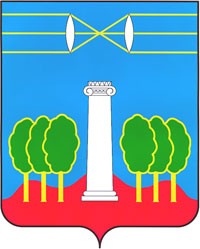 АДМИНИСТРАЦИЯГОРОДСКОГО ОКРУГА КРАСНОГОРСКМОСКОВСКОЙ ОБЛАСТИПОСТАНОВЛЕНИЕ________________№________________О внесении изменений в муниципальную программу городского округа Красногорск «Спорт» на 2023-2027 годы, утвержденную постановлением администрации городского округа Красногорск от 14.10.2022 №2247/10          В соответствии с Федеральным законом от 06.10.2003 №131-ФЗ «Об общих принципах организации местного самоуправления в Российской Федерации», Уставом городского округа Красногорск Московской области,  на основании Решения Совета депутатов городского округа Красногорск от 29.02.2024 №100/7, постановляю:         1. Внести в муниципальную программу городского округа Красногорск «Спорт» на 2023 – 2027 годы, утвержденную постановлением администрации городского округа Красногорск от 14.10.2022 №2247/10 (с изменениями, внесенными постановлениями администрации городского округа Красногорск 08.02.2023 №157/2, от 14.03.2023 №352/3, от 07.06.2023 №1110/6, от 16.06.2023 №1208/6, от 19.07.2023 №1538/7, от 01.09.2023 №1985/9, от 22.09.2023 №2133/9, от 29.09.2023 №2194/9, от 18.10.2023 №2466/10, от 07.12.2023 №3044/12, от 25.12.2023 №3297/12, от 05.02.2024 №295/2)  (далее – Программа) изменения, изложив в новой редакции (Приложение).           2. Обеспечить официальное опубликование настоящего постановления в газете «Красногорские вести» и разместить на интернет-портале городского округа Красногорск Московской области.3. Создать версию Программы в «Подсистеме по формированию и мониторингу муниципальных программ Московской области» автоматизированной информационно-аналитической системы мониторинга «Мониторинг социально-экономического развития Московской области с использованием типового сегмента ГАС «Управление».4. Контроль за выполнением настоящего постановления возложить на первого заместителя главы городского округа Н.С. Тимошину.Глава городского округа Красногорск                                                    Д.В. ВолковВерноСтарший инспектор общего отдела управления делами						       Ю.Г. НикифороваИсполнитель                                                                                            А.Р. БочкаевРазослано: в дело, прокуратуру, Тимошиной, Гереш, Бочкаеву, РизвановойЛИСТ СОГЛАСОВАНИЯДатаСуть возражений, замечаний, предложенийФ.И.О. должностьЛичная подписьНачальник управления по физической культуре и спорту А.Р.БочкаевЗаместитель начальника управления по физической культуре и спорту И.Е.ИгнатченкоНачальник экономического управленияЭ.Э.РизвановаНачальник финансового управления Н.А.ГерешПравовое управление Заместитель главы городского округа Е.С.ГоршковаПервый заместитель главы городского округа Н.С.Тимошина